Муниципальное казенное учреждение    «Управление образованием Междуреченского городского округа»Муниципальное бюджетное дошкольное образовательное учреждение «Детский сад комбинированного  вида № 58 «Алёнушка»(МБДОУ «Детский сад № 58 «Алёнушка»).Артикуляционная гимнастика с использованием игрушек, выполненных в технике оригами.Учитель - логопед                                                                       Замараева Татьяна ВикторовнаОсновой формирования речевых звуков (фонем) и коррекции нарушений звукопроизношения любой этиологии и патогенеза является артикуляционная гимнастика, цель которой -  выработка правильных, полноценных движений и определённых положений артикуляционных органов, необходимых для правильного произношения звуков, и объединение простых движений в сложные. Она включает упражнения для тренировки подвижности органов артикуляционного аппарата, отработки определенных положений губ, языка, мягкого нёба, необходимых для правильного произнесения как всех звуков, так и каждого звука той или иной группы. Моими помощниками в работе над выработкой правильных артикуляционных укладов стали игрушки из бумаги, выполненные в технике оригами, которые можно надеть на пальцы и умеющие открывать рот.Цель: знакомство с органами артикуляции, развитие артикуляционной моторики. Рот - на игрушке можно изучать органы артикуляции, показать правильный уклад органов артикуляции для выполнения гимнастики или постановки звуков. Внутри изображена полость рта: зубы, нёбо, язык. 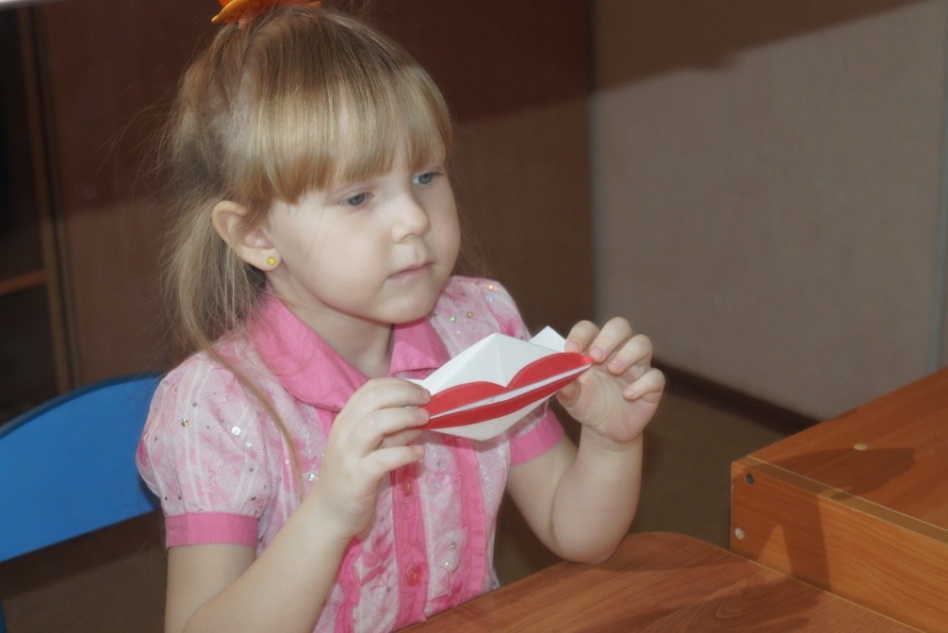 Ход игры: учитель - логопед предлагает ребенку отгадать загадку:Под горой - дыра, 
А в дыре - отряд, 
Воины смелые, 
Ровные и белые (рот, зубы).-Покажи свои зубы.-Давай поучимся широко открывать рот:
Открываем ротик-дом.
Кто хозяин в доме том? 
В нем хозяин - Язычок. 
Он удобно в доме лёг.
(Куликовская Т.А.)-А где твой язычок?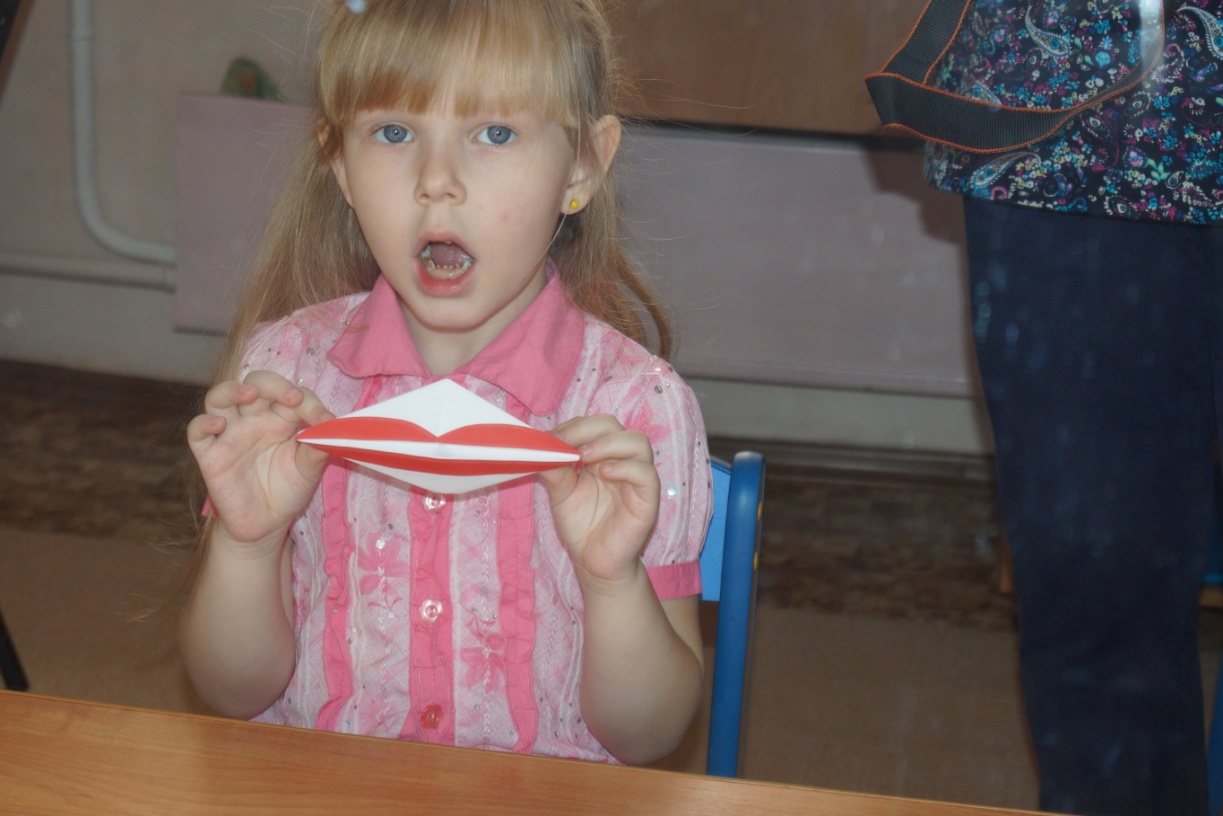 Беремся за уголки сзади и двигаем поделку внутрь – рот закрывается, двигаем наружу – рот открывается. Движения языка и руки выполняются сопряженно.Упражнение «Окошечко» Ход игры: учитель - логопед читает стихотворение:Бегемотик рот открыл,
Подержал, потом закрыл.Подразним мы бегемота -
Подшутить над ним охота. (Нищева Н.В.)-Давай откроем рот и удержим егопод счет до 5. Выполнить 5-7 раз, удерживать под счет до 10.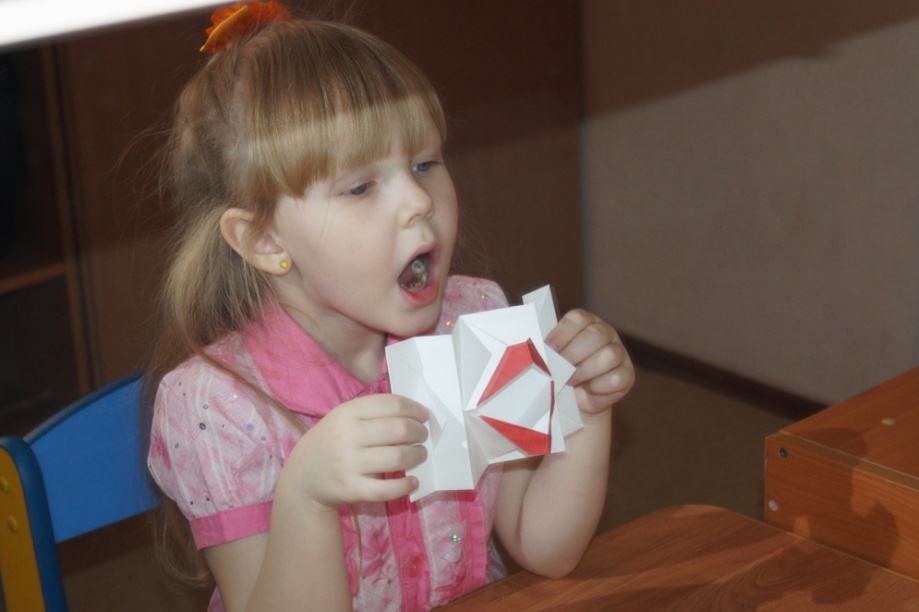 ГубыХод игры: учитель - логопед предлагает отгадать загадку:Можем бантиком сложить, 
Можем улыбнуться,
В радости - поцеловать, 
Сжать, еды коснуться...
Ими прикрываем зубы.
Что это? Конечно ...(губы)Открываем и закрываем губы и одновременно управляем игрушкой: если потянуть поделку в разные стороны, губы закрыты. Если сложить поделку как гармошку, губы открываются.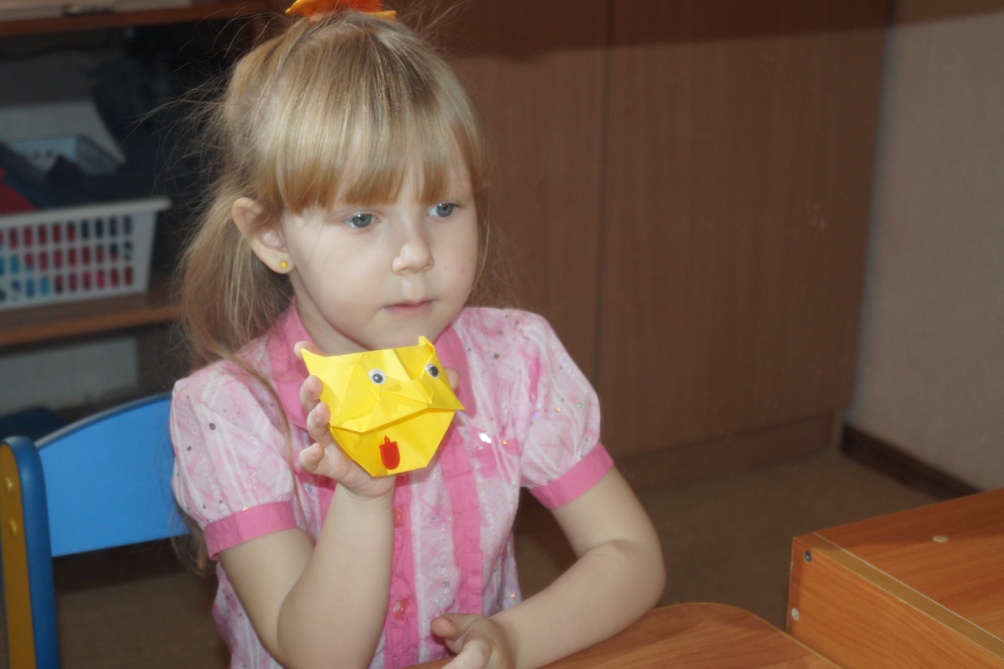 Умный кот
Ход игры: учитель - логопед читает стихотворение:Раньше всех проснулся кот,
Поднял рыжий хвост столбом,
Спинку выпятил горбом
И во весь кошачий рот
Как зевнет! (Саша Чёрный) -Вместе с такой игрушкой можно учиться выполнять артикуляционные упражнения:Упражнение «Окошечко» - широко и спокойно открывать и закрывать рот.
Раз – мы ротик открываем,
Будто кошечки зеваем.
Куликовская Т.А.
-Сзади есть удобные треугольнички. Беремся за них и сводим слегка вместе – рот открывается, разводим в стороны – рот закрывается.Упражнение «Киска сердится» - выгнув спинку языка, упираем его кончик в нижние зубы изнутри рта. Удерживаем в таком положении 3-5 секунд.
Выгляни в окошечко – 
Там увидишь кошечку. 
Кошка спинку выгнула. 
Зашипела, прыгнула…
Рассердилась киска – 
Не подходите близко!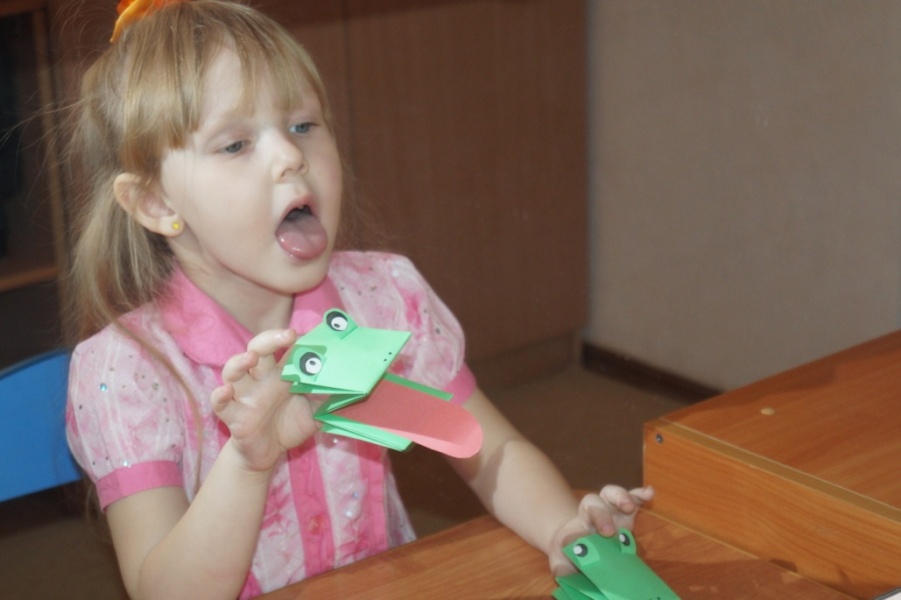 Упражнение "Киска лакает молоко"- делаем языком "лакательные " движения, а киска открывает рот и показывает язычок.ЛягушкаХод игры: учитель - логопед загадывает загадку:До ушей зеленый рот. 
В камышах она живет. 
И в болоте хохотушка 
Громко квакает ...(лягушка).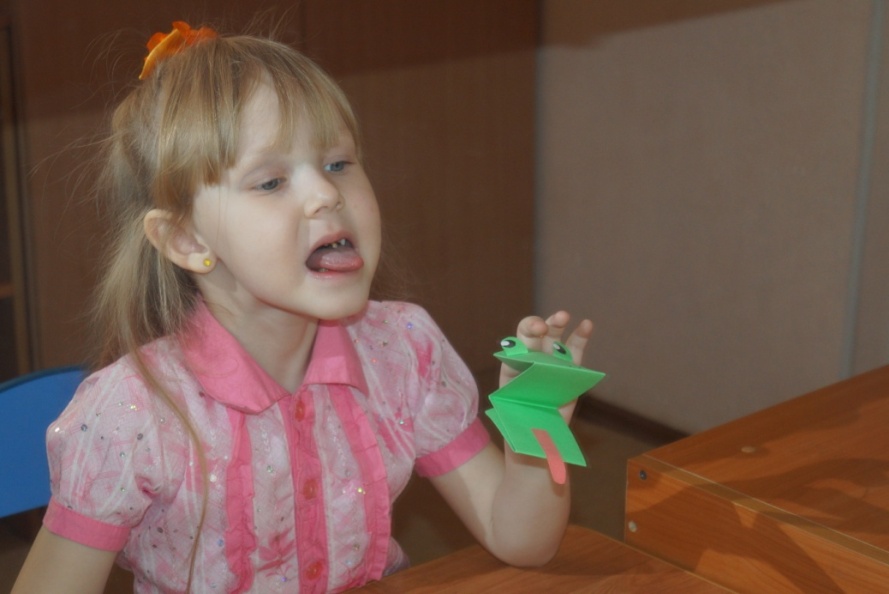  -Посмотри - какие разные лягушки: у одной лягушки широкий язычок, а у другой – узкий. Покажи и ты широкий язык - упражнение "Лопаточка", а теперь узкий - упражнение "Иголочка". Чередуем  «Лопаточка» - «Иголочка» - открываем рот лягушке с широким язычком и удерживаем язык в форме «Лопаточки» под счет до 10. Затем открываем рот другой лягушке и выполняем упражнение «Иголочка».Мышка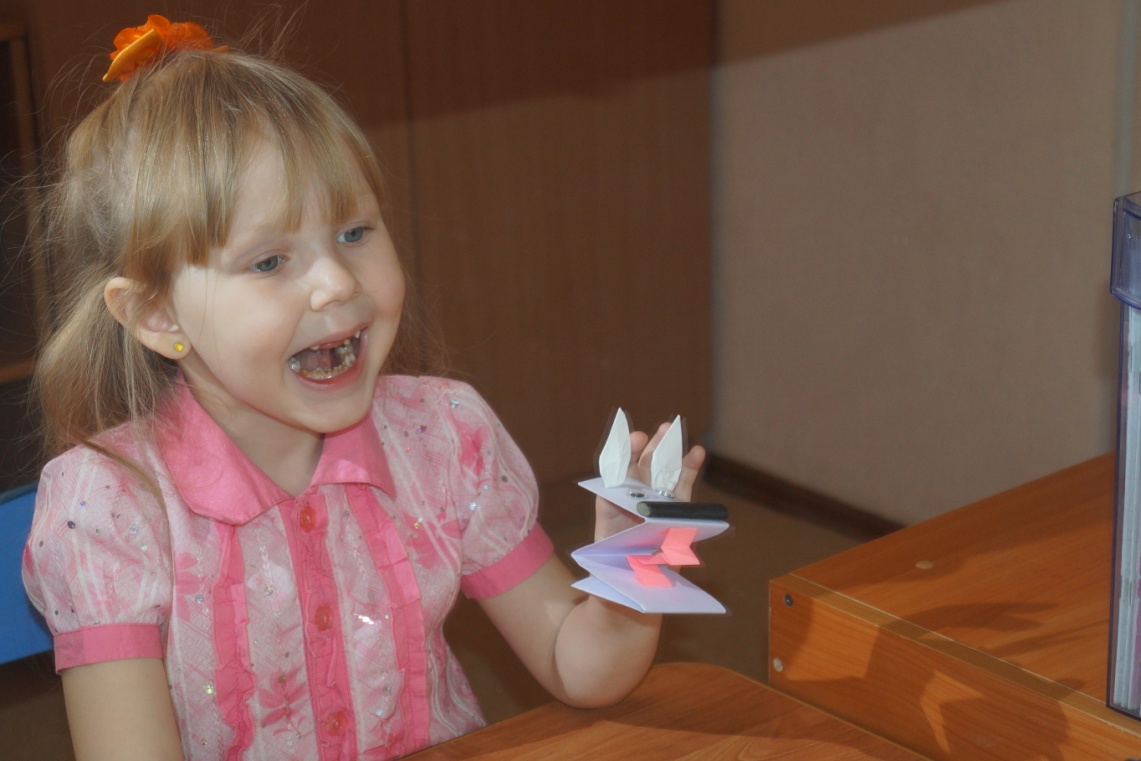 Ход игры: учитель - логопед предлагает ребенку поиграть на гармошке:- Упражнение «Гармошка» - присосать язык к нёбу и, не отрывая языка, открывать и закрывать рот. Ну-ка, рот пошире, крошки.
Поиграем на гармошке!
Язычок не отпускаем, 
Только ротик открываем.
Раз, два, три, четыре, пять,
Нам нетрудно повторять!
Перова О.Вместе с игрушками предлагаю отправиться в веселое путешествие по зоопарку и выполнить артикуляционную гимнастику для язычка.Путешествие Язычка по зоопаркуЦель: развитие артикуляционной моторики.Ход игры: учитель - логопед предлагает ребенку отправиться в путешествие вместе с язычком. По ходу чтения сказки, ребенок надевает игрушки - зверюшки  на пальцы и одновременно с язычком выполняет упражнения.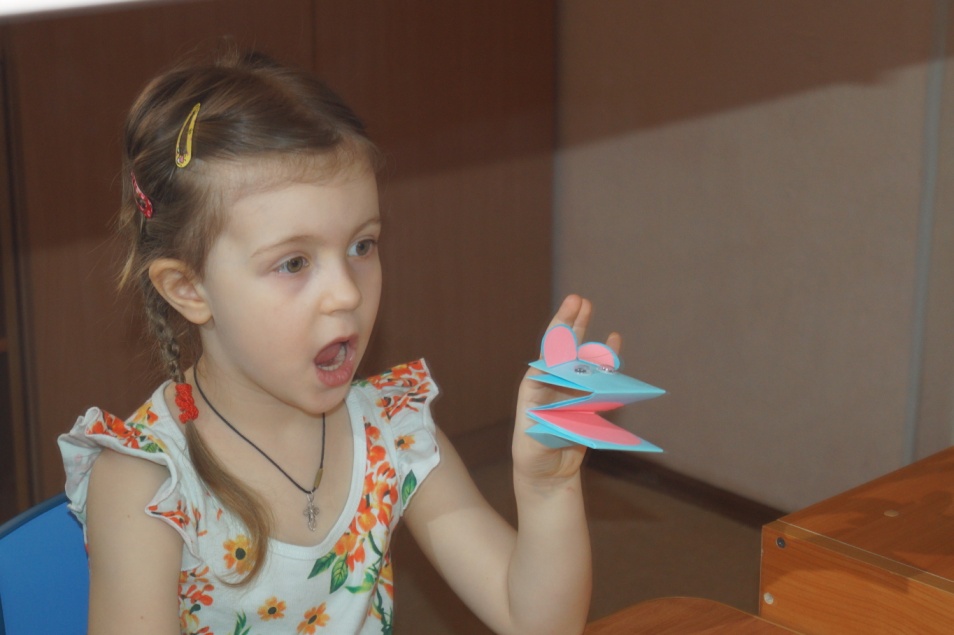 -Жил да был на свете веселый Язычок. Однажды он отправился посмотреть на разных зверей. Давай и мы отправимся в зоопарк и будем изображать всех животных, которых увидит Язычок.Пришел Язычок в зоопарк и увидел там огромного бегемота. Он хотел есть и широко открыл рот. Повторим потешку: "Бегемот разинул рот, булку просит бегемот".Упражнение «Бегемотик»Открыть рот как можно шире, удерживая в таком положении под счет до 5-10. Выполнить упражнение 3-4 раза. Широко откроем ротик, Как голодный бегемотик.Закрывать его нельзя-До пяти считаю я.-Только хотел дальше отправиться, как слышит: «Ква-а-а, ква». Это была лягушка. Покажем, как лягушка улыбается.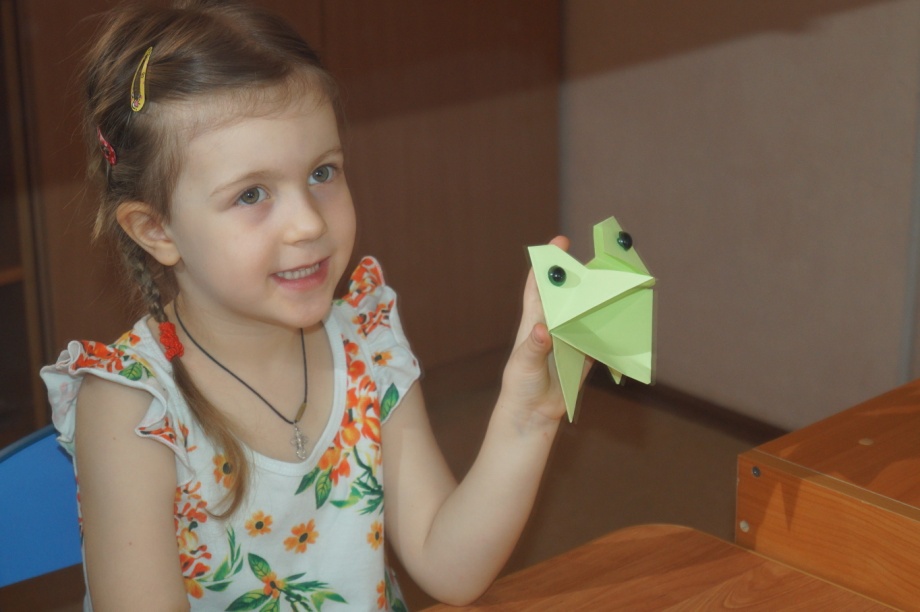 Упражнение «Лягушка»Подражаем мы лягушке, Тянем губки прямо к ушкам.Мы потянем, перестанемИ нисколько не устанем.-Покажем, как лягушка ловит комаров и мух.На обед себе лягушкаЛовит комара и мушку.(дети кончиком языка, стараясь поднять его как можно выше, касаются верхней губы).-Полюбовался Язычок на лягушку и пошел дальше. Увидел клетку, а в ней никого нет, только длинный резиновый шланг валялся посередине. Вдруг он зашевелился…  Да ведь это - змея. Давайте изобразим змею.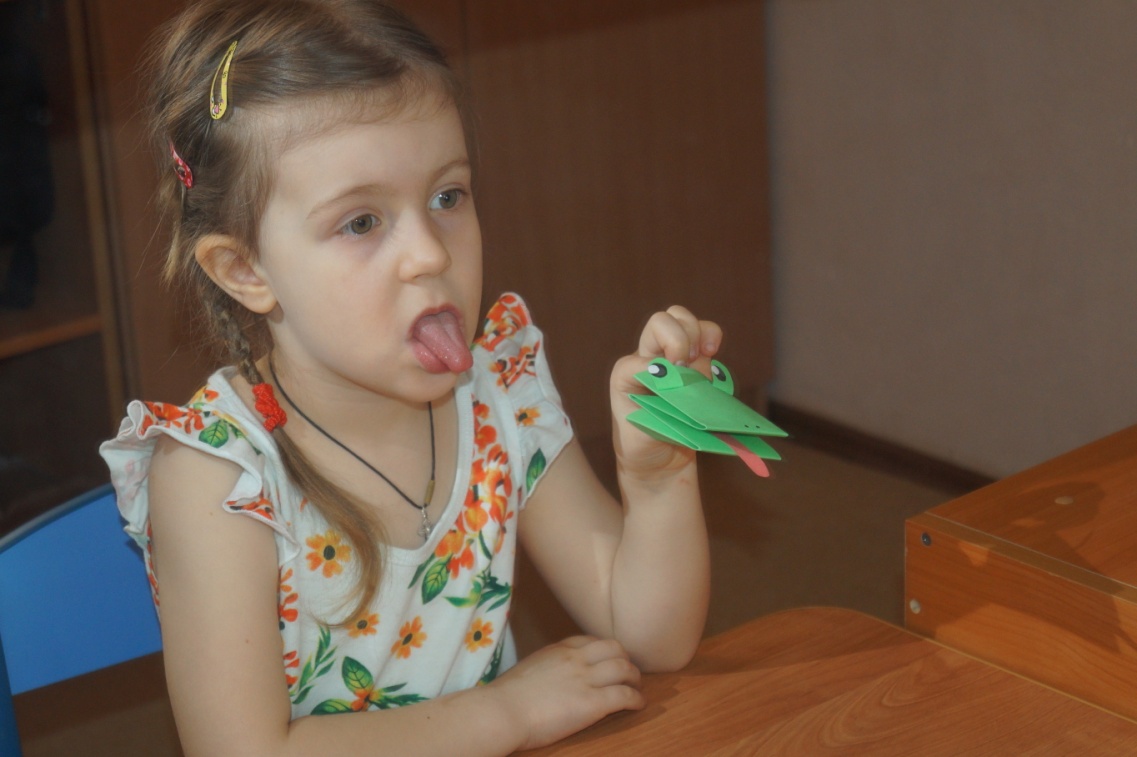 Упражнение «Змея»Подражаем мы змее, С ней мы будем наравне:Высунем язык и спрячем,Только так и не иначе!-Пошел Язычок дальше. Ой, кто же это такой большой с длинным носом? Правильно, слон! Давай покажем, какой у слона хобот!Упражнение «Слон»Вытянуть сомкнутые губы вперед и удерживать в таком положении под счет до 5-10, затем вернуться в исходное положение. Повторить 3-4 раза.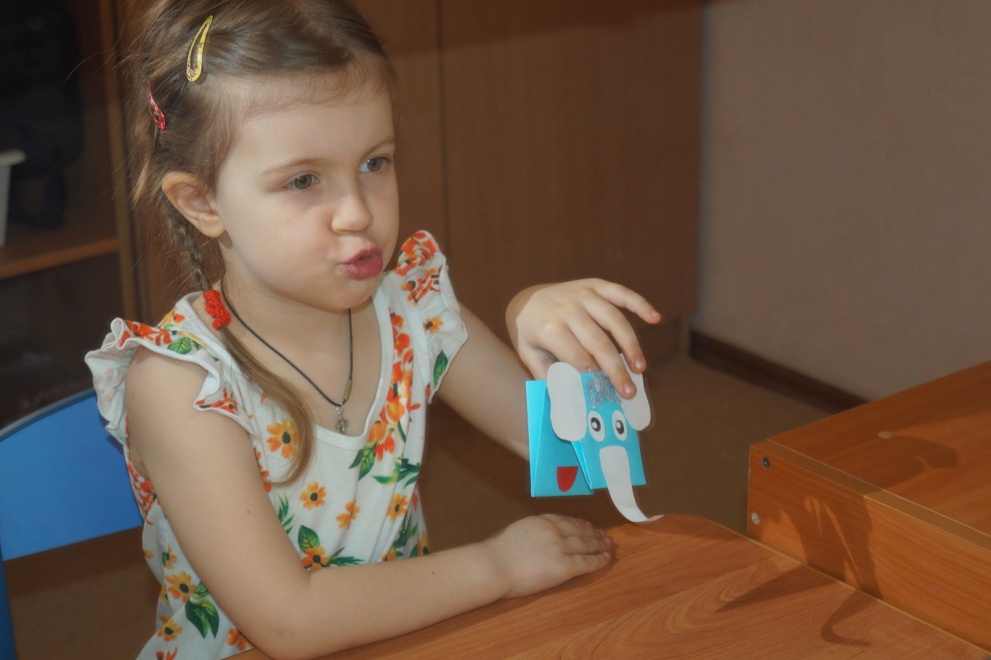 Буду подражать слону!Губы «хоботком» тяну. А теперь их отпускаюИ на место возвращаю.-Полюбовался Язычок слоном и пошел к другой клетке. А там прыгала смешная, озорная обезьянка. Она строила Язычку смешные рожицы, а он смеялся. Давай изобразим обезьянку.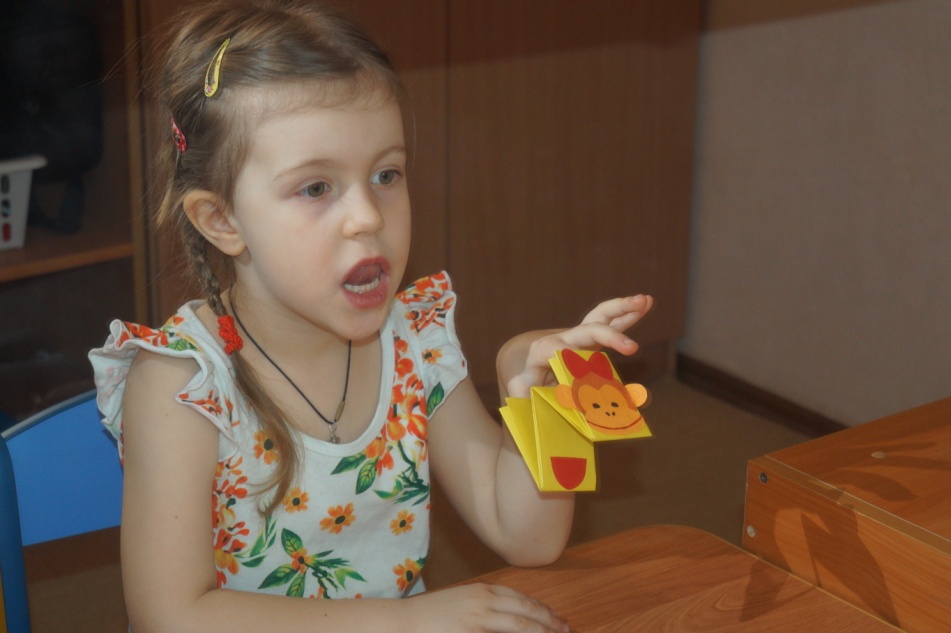 Упражнение «Обезьяна» Приоткрыть рот и поместить кончик языка между верхней губой и зубами. Удерживать под счет до 5-10, повторить 3-4 раза.Мы покажем обезьян:За губой у них карман, А в кармашке язычокСпать улегся на бочок.-Понаблюдал Язычок за обезьяной и дальше пошел. В следующей клетке медвежонок лакомился медом.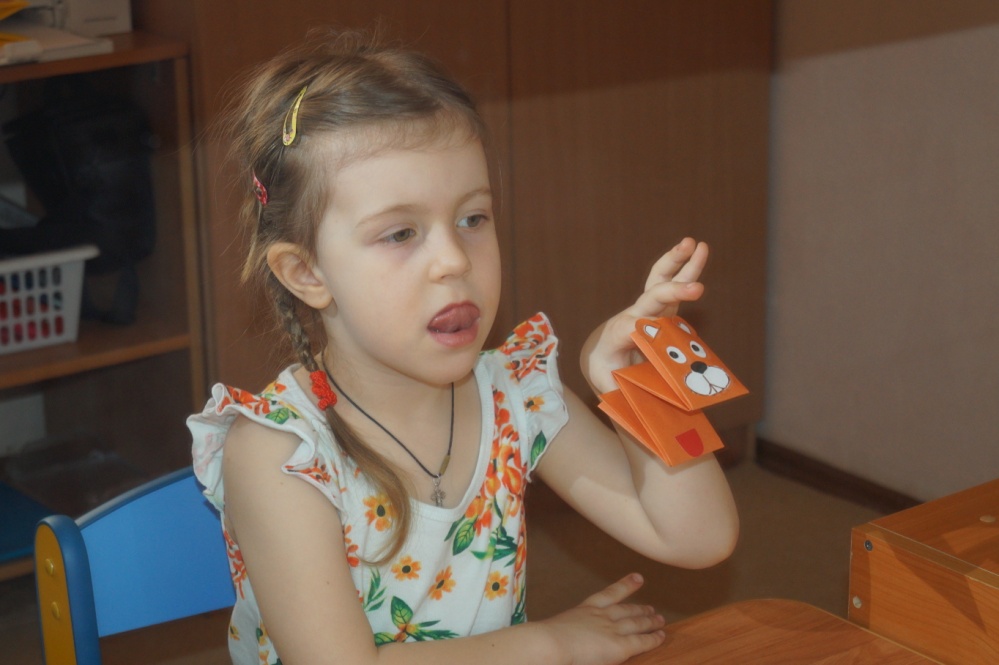 Упражнение «Мишка - сладкоежка»Мишка очень любит мёд, Он его сейчас слизнёт.(дети, открыв рот, облизывают верхнюю  и нижнюю губу).-Увидел, Язычок, как лошадка катает детей. Захотел и он на лошадке покататься. Упражнение «Лошадка»Широко улыбнуться и энергично щелкать языком.Я веселая лошадка. Темная, как шоколадка.Язычком пощелкай громко,Стук копыт услышишь звонкий.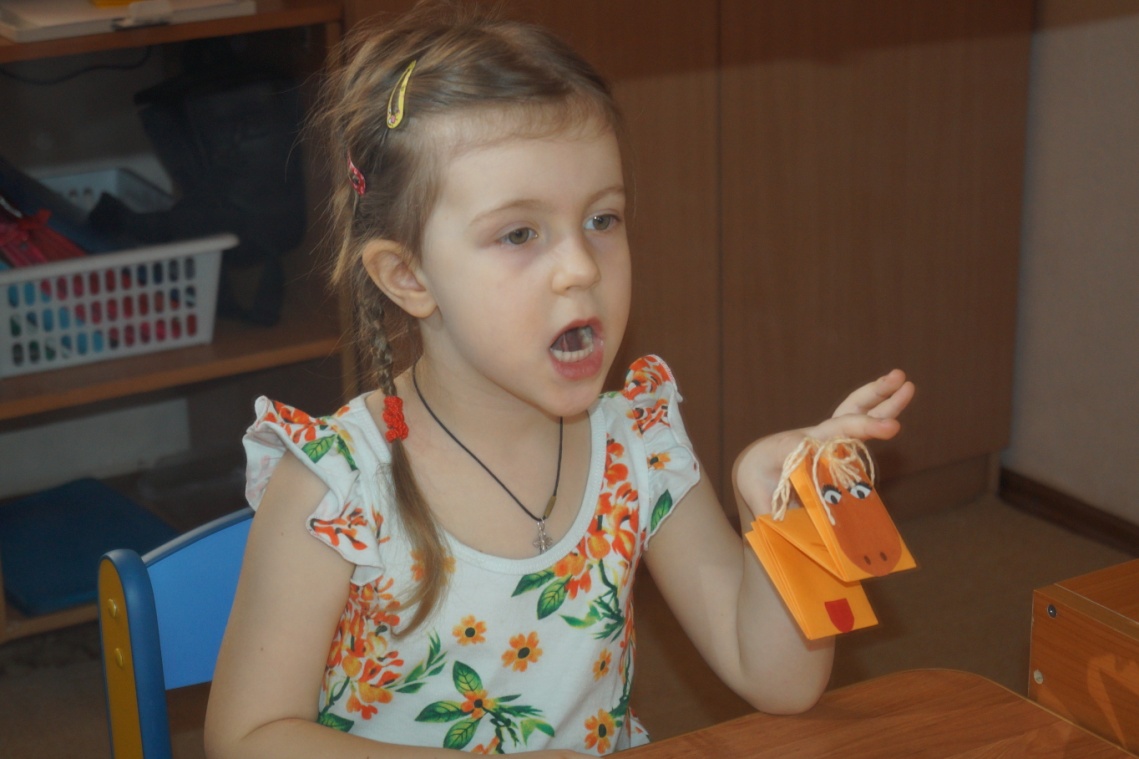 -Покатался Язычок, слез с лошадки. Долго гулял Язычок, проголодался и решил пообедать. Смотрит,  киска лакает молоко.Упражнение «Киска» Тише, киске нелегко – Она лакает молоко.(дети, открыв рот, выполняют движения языком вперёд-назад).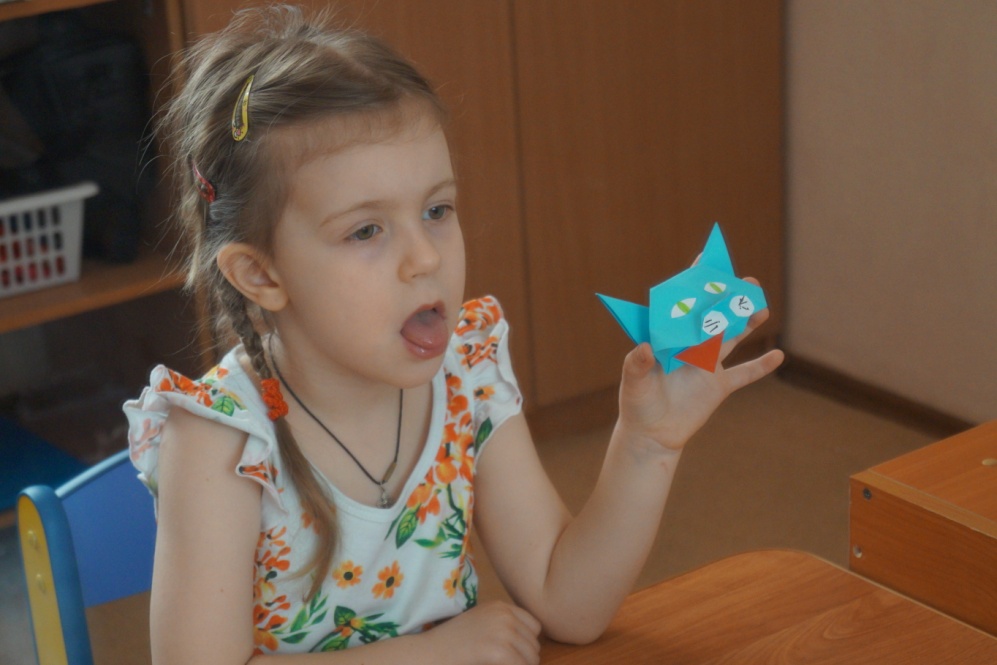 -Пошел Язычок дальше и пришел к озеру. А там плавает рыбка.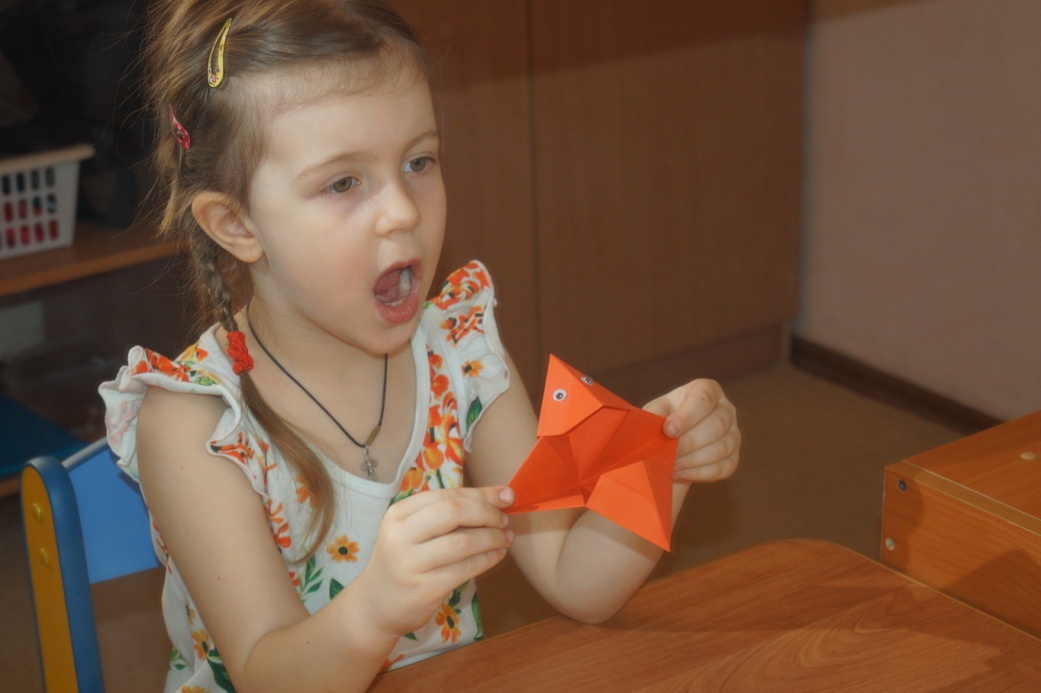 Упражнение «Рыбка» Рыбка ротик открывает,     Говорить она желает.(дети широко открывают и закрывают рот). -А потом прибежал озорной щенок и сказал, что пора Язычку домой.Упражнение «Озорной щенок» А щенок по кличке ШарикВсё гонял воздушный шарик.Толстой лапой Шарик топнул,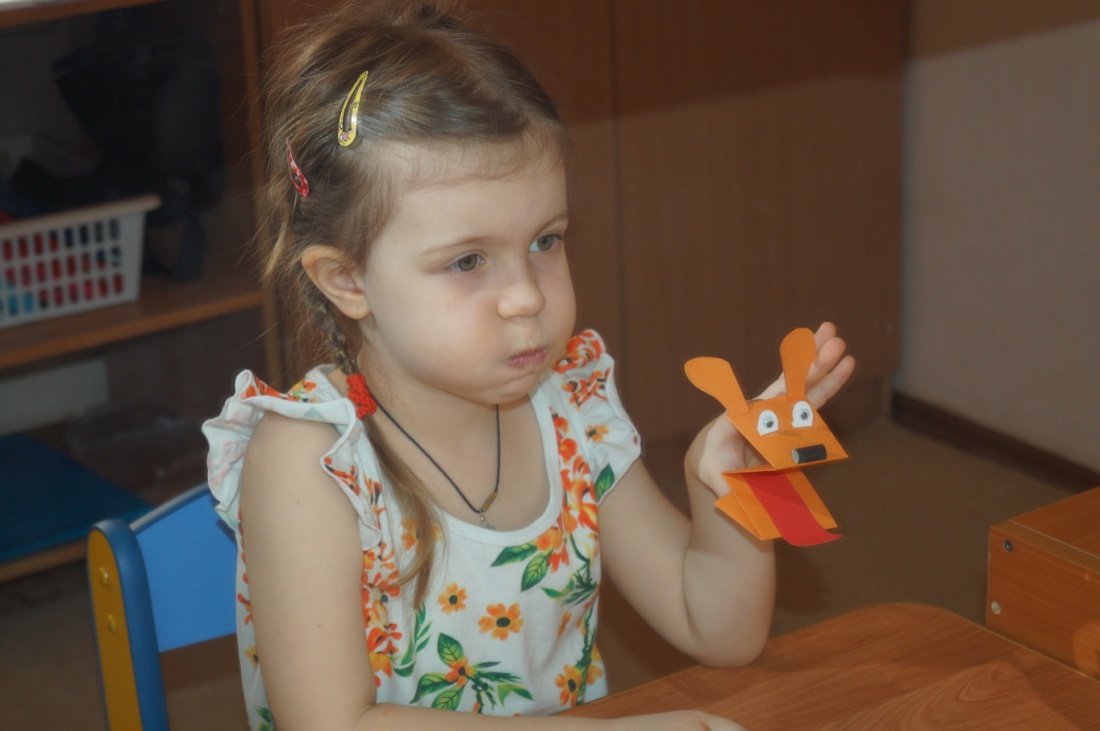 И воздушный шарик лопнул!(дети надувают и сдувают щёки).-Пошел уставший Язычок домой. Поднялся по лесенке (улыбнуться, открыть рот, поставить язык в форме чашечки на верхнюю губу, затем перевести его на верхние зубы и за них). Почистил зубки и лег спать (упражнение «Почистим зубы»).-Пусть и наши язычки отдохнут вместе с ним.Вот такие игрушки - говорушки помогают в игре научить детей выполнять артикуляционные упражнения. Эти игрушки просты в изготовлении и в управлении. Родители могут вместе с ребенком сделать такую игрушку и, играя, закреплять правильные артикуляционные уклады дома.